Vadovaudamasis Lietuvos Respublikos vietos savivaldos įstatymo 29 straipsnio 8 dalies 2 punktu, Lietuvos Respublikos žmonių užkrečiamųjų ligų profilaktikos ir kontrolės įstatymo 25 straipsnio 3 dalimi, 26 straipsnio 3 dalies 1 punktu, Lietuvos Respublikos Vyriausybės 2020 m. lapkričio 4 d. nutarimo Nr. 1226 „Dėl karantino Lietuvos Respublikos teritorijoje paskelbimo“  2.2.9.22 papunkčiu, Lietuvos Respublikos sveikatos apsaugos ministro – valstybės lygio ekstremaliosios situacijos valstybės operacijų vadovo 2020 m. gruodžio 17 d. sprendimo Nr. V-2934 „Dėl pradinio ugdymo organizavimo būtinų sąlygų“ 3.1 papunkčiu, siekdamas taikyti COVID-19 ligos (koronaviruso infekcijos) plitimą mažinančias priemones Kauno Karalienės Mortos mokyklos 3 klasėje ir atsižvelgdamas į Nacionalinio visuomenės sveikatos centro prie Sveikatos apsaugos ministerijos Kauno departamento 2021 m. balandžio 19 d. raštą Nr. (2-13 16.1.17 Mr) 2-63340  ir Kauno miesto savivaldybės visuomenės sveikatos biuro 2021 m. balandžio 19 d. raštą Nr. SV-2-298:  N u s t a t a u, kad Kauno Karalienės Mortos mokykloje dalis veiklos ribojama – 3 klasėje ugdymo procesas įgyvendinamas nuotoliniu ugdymo proceso organizavimo būdu iki 2021 m. balandžio 28 d. Į p a r e i g o j u  Kauno miesto savivaldybės administracijos Švietimo skyriaus vedėją Oną Gucevičienę informuoti Kauno Karalienės Mortos mokyklos direktorę Dovilę Manukian  apie šį įsakymą. 3. Šis įsakymas per vieną mėnesį nuo informacijos apie jį gavimo dienos gali būti skundžiamas Regionų apygardos administracinio teismo Kauno rūmams (A. Mickevičiaus g. 8A, Kaunas) Lietuvos Respublikos administracinių bylų teisenos įstatymo nustatyta tvarka.TAR objektas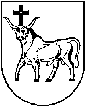 KAUNO MIESTO SAVIVALDYBĖS ADMINISTRACIJOS DIREKTORIUSKAUNO MIESTO SAVIVALDYBĖS ADMINISTRACIJOS DIREKTORIUSKAUNO MIESTO SAVIVALDYBĖS ADMINISTRACIJOS DIREKTORIUSĮSAKYMASĮSAKYMASĮSAKYMASDĖL KAUNO KARALIENĖS MORTOS MOKYKLOS  DALIES VEIKLOS RIBOJIMO   DĖL KAUNO KARALIENĖS MORTOS MOKYKLOS  DALIES VEIKLOS RIBOJIMO   DĖL KAUNO KARALIENĖS MORTOS MOKYKLOS  DALIES VEIKLOS RIBOJIMO   2021 m. balandžio 20 d.  Nr. A-13102021 m. balandžio 20 d.  Nr. A-13102021 m. balandžio 20 d.  Nr. A-1310KaunasKaunasKaunasAdministracijos direktoriusVilius Šiliauskas